Департамент Смоленской области по образованию и науке 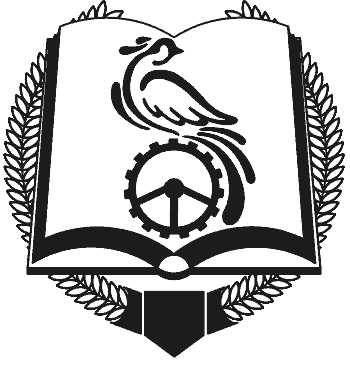 смоленское областное государственное бюджетное профессиональное образовательное учреждение  «Техникум отраслевых технологий»(СОГБПОУ «Техникум отраслевых технологий»)ДНЕВНИК-ОТЧЁТо прохождении производственной практикиОбучающегося_____________________________________(фамилия, имя, отчество)группы____________________________________________2018______годЗАДАНИЕ НА ПРОХОЖДЕНИЕ ПРОИЗВОДСТВЕННОЙ ПРАКТИКИОбучающегося ________________________курса ______группы________________ по профессии 43.01.02. ПарикмахерМесто прохождения практики___________________________________________________________________________________________________________Время прохождения практики с «____»________________201___г.                                                  по «____»________________201___г.Руководитель  практики от предприятия: __________________________________________________________(фамилия, имя, отчество, должность)Руководитель предприятия:__________________________________________________________(фамилия, имя, отчество)Подпись____________МППрограмма производственной практики                   Содержание обучения по производственной практике  Отзыв руководителя от предприятия о практике обучающегося
___________________________________ проходил___  производственную практику на предприятии_________________________________________________________________________________________________________________________________________________________________________________________   с «____»________________201___г.  по «____»_______________201___г.За  время прохождения практики                                                                                .________________________________________________________________________________________________________________________________________________________________________________________________________________________________________________________________________________________________________________________________________________________________________________________________________________________________________________________________________________________________________________________________________________________________________________________________________________________________________________________________________________________________________________________________________________________________________________________________________________________________________________________________________________________________________________________________________________________________________________________________________________________________________________________________________________________________________________________________________________________________________________________________________________________________________________________________________________________________Результат производственной практики _______________________________                                                               (ОЦЕНКА)Подпись руководителя практики от предприятия________________«____»_______________201___г.МП
АТТЕСТАЦИОННЫЙ ЛИСТ ПО ПРОИЗВОДСТВЕННОЙ ПРАКТИКЕФИО обучающегося ________________________________________________    № группы ___, курс________ , специальность/профессия ______________________                                                                                                                                                                                                                                                                         Название ПМ. ______________________________________________________ Место проведения практики _________________________________________ Срок проведения практики с «___» _______201__г. по «___»________201__г. Оценка результата освоения профессиональных компетенцийКачество выполнения работ в соответствии с технологией и (или) требованиями организации, в которой проходила практика:Все работы выполнены в полном ( неполном ) объеме, в соответствии с программой практики. Деятельность обучающегося  во время практики заслуживает оценки _____________  Руководитель практики ______________ ____________________________                                                                                подпись                      Ф.И.О.«_____» _______________ 20___ г.Наименование разделов профессионального модуля (ПП), (МДК) и тем учебной практикиНаименование формируемых компетенций и выполняемых работ.Наименование формируемых компетенций и выполняемых работ.Объем часов( с указанием их распределения по семестрам)1223 ПП.02 Выполнение химической завивки ПП.02 Выполнение химической завивки ПП.02 Выполнение химической завивки ПП.02 Выполнение химической завивкиТема. Выполнение подготовительных работ по обслуживанию клиентов.Тема. Выполнение подготовительных работ по обслуживанию клиентов. Знакомство с предприятием. Инструктаж по технике безопасности.  Организация рабочего места. Соблюдение техники безопасности труда и санитарногигиенических норм при обслуживании клиента. Диагностика состояния волос, индивидуальных особенностей внешности клиента. Выбора инструментов, препаратов, принадлежностей для причесок.18Выполнение химические завивки волос различными способами.Выполнение химические завивки волос различными способами.Выполнение различных видов химической завивки волос: вертикальной химической завивки; спиральной химической завивки; прикорневой химической завивки.Накручивание  волос  на коклюшки различными способами: - вертикальным; - горизонтальным; - прикорневым.  Пропитывание  волос составом для химической завивки. Выдержка химического  состава  на волосах клиента. Смыв состава с волос клиента. Нанесение  фиксажа  на волосы. Раскручива6ние  волосы с коклюшек.  Промывка волос. Выполнение нейтрализации волосВыполнение профилактического ухода за  волосами после завивки 72Выполнение заключительных работ по обслуживанию клиентовВыполнение заключительных работ по обслуживанию клиентовСнятие парикмахерского белья. Заполнение карточки клиента: перечень выполненных работ и расход материалов. Обработка инструментов. Уборка рабочего места.48Дифференцированный зачетДифференцированный зачет6ВСЕГО144Число, месяцНаименование формируемых компетенций и выполняемых работ.ОценкаПодпись руководителя практики от предприятия.1.2.3.4.1.2.3.4.1.2.3.4.Код профессиональной компетенции/№ п/пНаименование результата обучения (профессиональные компетенции)Оценка об освоении (освоил/не освоил)ПК02.(не) освоилПК 2.1Выполнять подготовительные работы по обслуживанию клиентов.ПК 2.2. Выполнять химические завивки волос различными способами.ПК 2.3.  Выполнять заключительные работы по обслуживанию клиентов.